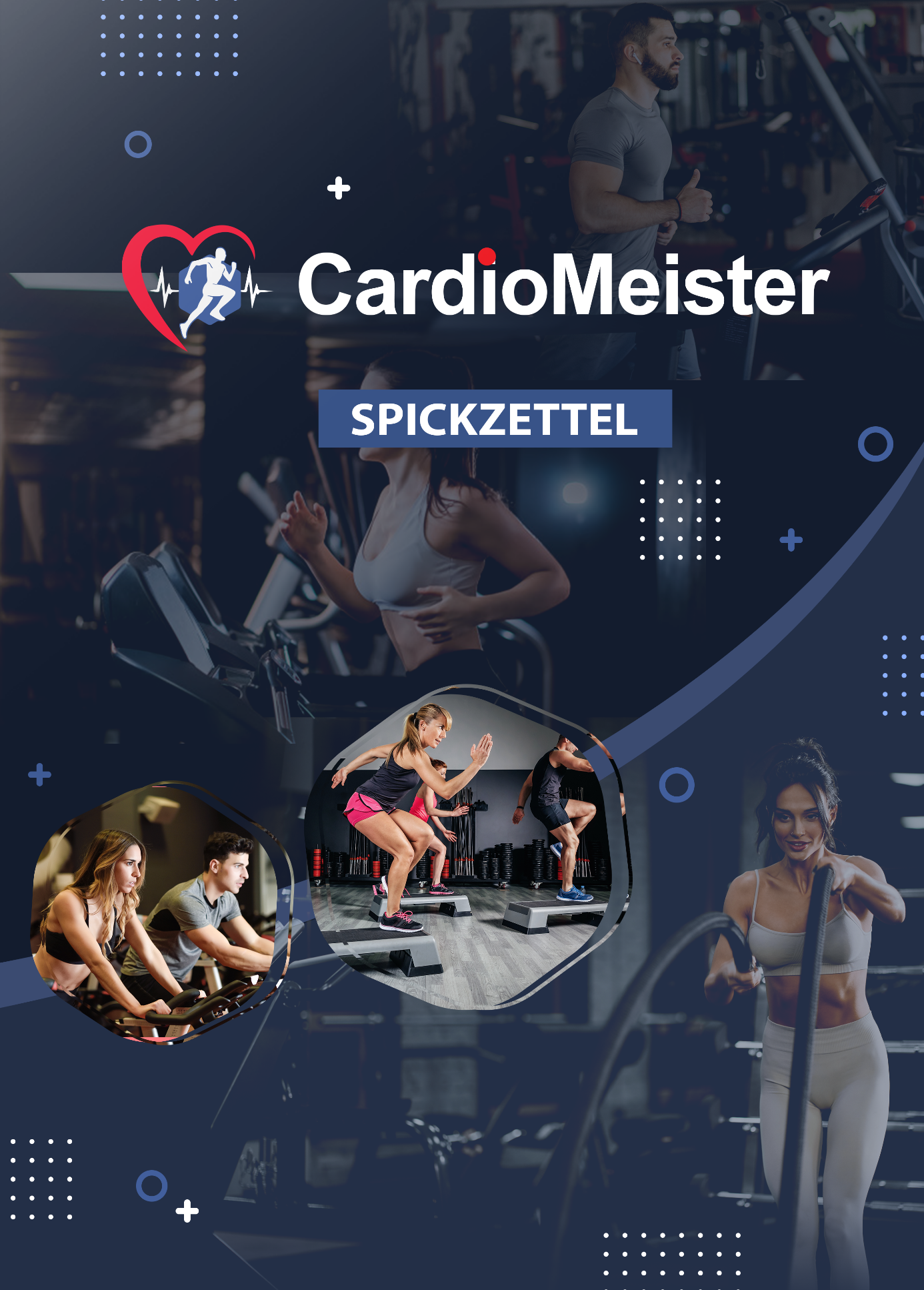 Cardio MeisterVorteile und Tipps, wie Sie Aerobic-Übungen in Ihr Training integrieren könnenRoutineVerbessert die kardiovaskuläre GesundheitSenkt den BlutdruckHilft bei der Regulierung des BlutzuckersReduziert AsthmasymptomeReduziert chronische SchmerzenHilft beim SchlafenReguliert das GewichtStärkt das Immunsystem12 leistungsstarke Tipps, mit denen Sie Ihre Gesundheits- und Fitnessziele erreichen können.Bestimmen Sie Ihr WarumEinfachheit ist der SchlüsselSetzen Sie realistische und spezifische ZieleTempo dich selbstHalten Sie sich an einen Trainings- und ErnährungsplanÜberspringen Sie nicht zwei Tage hintereinanderVerfolgen Sie Ihre Nahrungsaufnahme und TrainingsleistungHolen Sie sich einen GesundheitscoachHier erfahren Sie, wie Sie die Bewegungen ausführenHohe Knie - 20 SekundenCrabby Crawl Out - 20 SekundenKniebeugen bis High Kick - 20 SekundenGrass Grabbers - 20 SekundenYoga-Liegestütze - 45 SekundenBurpee to Lateral Jump Squat - 45 SekundenWalking Lunges - 45 SekundenAufstehen zum Sprungschritt - 45 SekundenBei Gesundheit und Fitness geht es um mehr als das Aussehen, das Essen oder das Essen, das Gewicht, das Sie im Fitnessstudio heben. Es geht um:Wie Sie sich fühlen.Ihre Lebensqualität.Der Fokus, den Sie bei der Arbeit haben.Ihre Fähigkeit, sich zu bewegen.Ihr psychischer Zustand.Hier sind einige Tipps, wie Sie Gesundheit und Fitness heute zu einem Lebensstil machen können:Finden Sie eine Übung, die Ihnen Spaß machtSeien Sie geduldig, wenn es darum geht, Ihre körperlichen Ziele zu erreichenGeben Sie die Lebensmittel, die Sie lieben, nicht aufKonkurrieren Sie mit niemandemProbieren Sie neue Dinge ausEinfache körperliche Aktivitäten für ErwachseneErstellen Sie eine Workout-Routine für zu HauseSetzen Sie sich ZieleTrainingsgeräte improvisierenNutzen Sie Online-KurseHolen Sie sich frische LuftTipps für Senioren, um zu Hause aktiv zu bleibenFordern Sie sich selbst herausÜbertreiben Sie es nichtÜben Sie die vier ÜbungsartenArbeiten Sie am AtmenFinden Sie Ihre MotivationBringen Sie sich eine neue Fähigkeit beiIm Folgenden finden Sie einige Grundlagen, die Sie kennen sollten, wenn Sie auf dem Markt sind.Cardio-GeräteLanglaufmaschineEllipsentrainerRudergeräteTreppenstufenStationäres FahrradDie besten Diät-Tipps zum Abnehmen und zur Verbesserung der GesundheitFüllen Sie Glasfaser aufGraben Zucker hinzugefügtPlatz für gesundes Fett schaffenAblenkungen minimierenGehen Sie Ihren Weg zur Gesundheit